В целях организации сбора, накопления, хранения  отработанных ртутьсодержащих ламп на территории Шумерлинского муниципального округа, в соответствии с Федеральным законом от 24.06.98 N 89-ФЗ "Об отходах производства и потребления",  Правилами обращения с отходами производства и потребления в части осветительных устройств, электрических ламп, содержащих ртуть, утвержденными Постановлением Правительства Российской Федерации от 28.12.2020 № 2314, Уставом Шумерлинского муниципального  округа Чувашской Республикиадминистрация Шумерлинского муниципального округа п о с т а н о в л я е т:1. Утвердить прилагаемый Порядок организации сбора, накопления, хранения, транспортирования  и обезвреживания отходов I и II классов опасности на территории Шумерлинского муниципального округа Чувашской Республики.2. Рекомендовать руководителям предприятий, организаций всех форм собственности, индивидуальным предпринимателям, осуществляющим деятельность на территории Шумерлинского муниципального округа Чувашской Республики, физическим лицам при обращении с отработанными ртутьсодержащими лампами руководствоваться Порядком, утвержденным настоящим постановлением.3. Настоящее постановление вступает в силу после его официального опубликования в периодическом печатном издании «Вестник Шумерлинского муниципального округа» и подлежит размещению на официальном сайте Шумерлинского муниципального округа в информационно-телекоммуникационной сети «Интернет».4. Контроль за исполнением настоящего постановления возложить на заместителя главы – начальника отдела сельского хозяйства и экологии администрации Шумерлинского муниципального округа. Глава Шумерлинского муниципального округа                                                                                        Л.Г.РафиновПриложение к постановлению администрации Шумерлинского муниципального округа                                                                         от ____.____.2022 № _____Порядок организации сбора, накопления, хранения, транспортирования  и обезвреживания отходов I и II классов опасности на территории Шумерлинского муниципального округа Чувашской Республики1. Общие положения1.1. Настоящий Порядок организации сбора, накопления, транспортирования, хранения и обезвреживания отходов I и II класса опасности, организация мест их первичного сбора и хранения на территории Знаменского района Орловской области (далее - Порядок) разработан в целях:1) обеспечения экологического и санитарно-гигиенического благополучия населения, предотвращения вредного воздействия отходов I и II класса опасности на здоровье человека, животных, растения и окружающую среду;2) совершенствования и систематизации деятельности по сбору, накоплению, транспортированию, хранению и обезвреживанию отходов I и II класса опасности хозяйствующими субъектами, осуществляющими свою деятельность на территории Знаменского района.Настоящий Порядок разработан в соответствии с требованиями:1) Федерального закона от 24.06.1998 N 89-ФЗ "Об отходах производства и потребления";2) Федерального закона от 23.11.2009 N 261-ФЗ "Об энергосбережении и о повышении энергетической эффективности и о внесении изменений в отдельные законодательные акты Российской Федерации";3) Федерального закона от 10.01.2002 N 7-ФЗ "Об охране окружающей среды";4) Федерального закона от 30.03.1999 N 52-ФЗ "О санитарно-эпидемиологическом благополучии населения";5) Федерального закона от 06.11.2003 N 131-ФЗ "Об общих принципах организации местного самоуправления в Российской Федерации";6) Постановления Правительства Российской Федерации от 03.09.2010 N 681 "Об утверждении Правил обращения с отходами производства и потребления в части осветительных устройств, электрических ламп, ненадлежащие сбор, накопление, использование, обезвреживание, транспортирование и размещение которых может повлечь причинение вреда жизни, здоровью граждан, вреда животным, растениям и окружающей среде";7) Постановления Правительства Российской Федерации от 06.05.2011 N 354 "О предоставлении коммунальных услуг собственникам и пользователям помещений в многоквартирных домах и жилых домов";8) Постановления Правительства Российской Федерации от 03.04.2013 N 290 "О минимальном перечне услуг и работ, необходимых для обеспечения надлежащего содержания общего имущества в многоквартирном доме, и порядке их оказания и выполнения";9) ГОСТ 12.3.031-83 "Система стандартов безопасности труда. Работы со ртутью. Требования безопасности";10) ГОСТ 9294-83 "Элементы и батареи первичные. Маркировка, упаковка, транспортирование и хранение";11) ГОСТ 2583-92 "Батареи из цилиндрических марганцево-цинковых элементов с солевым электролитом. Технические условия";12) ГОСТ Р МЭК 62281-2007 "Безопасность при транспортировании первичных литиевых элементов и батарей, литиевых аккумуляторов и аккумуляторных батарей";13) СанПиН 2.1.7.1322-03 "Гигиенические требования к размещению и обезвреживанию отходов производства и потребления".1.2. Настоящий Порядок определяет систему безопасного обращения с отходами I и II класса опасности в целях предотвращения загрязнения помещений и природной среды опасными элементами, относящимися по опасности к I и II классу опасности (отработанные ртутьсодержащие лампы, отработанные приборы с ртутным заполнением, отработанные марганцево-цинковые батарейки и аккумуляторные батареи и т.д.).1.3. Порядок обязателен для исполнения на территории Шумерлинского муниципального  округа Чувашской Республики юридическими лицами независимо от их организационно-правовой формы и формы собственности, в том числе осуществляющими управление многоквартирными домами на основании заключенного договора или заключившими с собственниками помещений в многоквартирном доме договоры на оказание услуг по содержанию и ремонту общего имущества в таком доме, индивидуальными предпринимателями (далее - юридические лица и индивидуальные предприниматели), не имеющими лицензии на осуществление деятельности по обезвреживанию и размещению отходов I-IV классов опасности, а также физическими лицами. 1.4. В настоящем Порядке используются следующие основные понятия: Для целей настоящего Порядка применяются следующие понятия:"отработанные ртутьсодержащие лампы" - ртутьсодержащие отходы, представляющие собой отходы от использования товаров с ртутным заполнением и содержанием ртути не менее 0,01 процента, утративших свои потребительские свойства (люминесцентные лампы с холодным катодом, люминесцентные лампы с внешним электродом, лампы люминесцентные малогабаритные, лампы люминесцентные трубчатые, лампы общего освещения ртутные высокого давления паросветные);"потребители ртутьсодержащих ламп" - юридические лица или индивидуальные предприниматели, физические лица, эксплуатирующие ртутьсодержащие лампы;"оператор по обращению с отработанными ртутьсодержащими лампами" (далее - оператор) - юридическое лицо и индивидуальный предприниматель, осуществляющие деятельность по сбору, транспортированию, обработке, утилизации, обезвреживанию, хранению отработанных ртутьсодержащих ламп на основании полученной в установленном порядке лицензии на осуществление деятельности по сбору, транспортированию, обработке, утилизации, обезвреживанию и размещению отходов I - IV класса опасности;"место накопления отработанных ртутьсодержащих ламп" - место накопления отработанных ртутьсодержащих ламп потребителями ртутьсодержащих ламп в целях последующей их передачи оператору для транспортирования, обработки, утилизации, обезвреживания, хранения;"индивидуальная упаковка для отработанных ртутьсодержащих ламп" - изделие, которое используется для упаковки отдельной отработанной ртутьсодержащей лампы, обеспечивающее ее сохранность при накоплении;"транспортная упаковка для отработанных ртутьсодержащих ламп" - изделие, которое используется для складирования отработанных ртутьсодержащих ламп в индивидуальной упаковке, обеспечивающее их сохранность при накоплении, хранении, погрузо-разгрузочных работах и транспортировании;"герметичность транспортной упаковки" - способность оболочки (корпуса) упаковки, отдельных ее элементов и соединений препятствовать газовому или жидкостному обмену между средами, разделенными этой оболочкой.
2. Организация сбора, накопления и хранения отработанных ртутьсодержащих ламп на территории Шумерлинского муниципального округа2.1. На территории Шумерлинского муниципального округа запрещается захоронение, складирование отработанных ртутьсодержащих ламп в контейнеры и мусоросборники, предназначенные для твердых коммунальных отходов.2.2. Отработанные ртутьсодержащие лампы от потребителей (физических лиц) Шумерлинского муниципального округа принимаются в местах накопления ртутьсодержащих ламп.2.3. Территориальные отделы управления по благоустройству и развитию территорий администрации Шумерлинского муниципального округа, действуя в соответствии с инструкцией (инструкция в приложении):- организуют места накопления отработанных ртутьсодержащих ламп от потребителей (физических лиц) Шумерлинского муниципального округа в соответствии с Федеральным законом от 24.06.98 N 89-ФЗ "Об отходах производства и потребления" и Постановление Правительства РФ от 28.12.2020 N 2314 "Об утверждении Правил обращения с отходами производства и потребления в части осветительных устройств, электрических ламп, ненадлежащие сбор, накопление, использование, обезвреживание, транспортирование и размещение которых может повлечь причинение вреда жизни, здоровью граждан, вреда животным, растениям и окружающей среде"- информируют население о нахождении мест накопления отработанных ртутьсодержащих ламп, о графике приема в данных местах;
- назначают ответственных лиц за обеспечение безопасного накопления отработанных ртутьсодержащих ламп и их передачу оператору;
2.4. Потребители ртутьсодержащих ламп, за исключением физических лиц, осуществляющие накопление отработанных ртутьсодержащих ламп, назначают ответственных лиц за обеспечение безопасного накопления отработанных ртутьсодержащих ламп и их передачу оператору.2.5. Накопление неповрежденных отработанных ртутьсодержащих ламп производится в соответствии с требованиями безопасности, предусмотренными производителем ртутьсодержащих ламп, указанных в правилах эксплуатации таких товаров. Накопление неповрежденных отработанных ртутьсодержащих ламп производится в индивидуальной и транспортной упаковках, обеспечивающих сохранность отработанных ртутьсодержащих ламп. Допускается использовать для накопления отработанных ртутьсодержащих ламп упаковку от новых ламп в целях исключения возможности повреждения таких ламп.2.6. Накопление поврежденных отработанных ртутьсодержащих ламп производится в герметичной транспортной упаковке, исключающей загрязнение окружающей среды и причинение вреда жизни и здоровью человека.2.7. Накопление отработанных ртутьсодержащих ламп производится отдельно от других видов отходов. Не допускается совместное накопление поврежденных и неповрежденных ртутьсодержащих ламп.2.8. В случае загрязнения помещения, где расположено место накопления отработанных ртутьсодержащих ламп, парами и (или) остатками ртути лицом, организовавшим места накопления, должно быть обеспечено проведение работ по обезвреживанию отходов отработанных (в том числе поврежденных) ртутьсодержащих ламп с привлечением оператора на основании договора об оказании услуг по обращению с отходами.3. Ответственность за несоблюдение ПорядкаЗа несоблюдение Порядка физические, юридические лица (независимо от организационно-правовой формы) и индивидуальные предприниматели, в том числе осуществляющие управление многоквартирными домами, несут ответственность в соответствии со статьями N 75, 77, 78, 79 Федерального закона от 10.02.2002 N 7-ФЗ "Об охране окружающей среды".Приложение
к ПорядкуИНСТРУКЦИЯ ПО СБОРУ, НАКОПЛЕНИЮ,   ХРАНЕНИЮ  И УЧЕТУ ОТРАБОТАННЫХ РТУТЬСОДЕРЖАЩИХ ЛАМП
      1. Общие положения1.1. Понятия, используемые в настоящей инструкции:- отработанные ртутьсодержащие лампы (далее - ОРТЛ) - отходы I класса опасности (чрезвычайно опасные), подлежащие сбору и отправке на демеркуризацию;- ртуть - жидкий металл серебристо-белого цвета, пары которого оказывают токсичное действие на живой организм.1.2. Одна разбитая лампа, содержащая ртуть в количестве 0,1 г, делает непригодным для дыхания воздух в помещении объемом 5000 м3.1.3. Ртуть оказывает негативное влияние на нервную систему организма человека, вызывая эмоциональную неустойчивость, повышенную утомляемость, снижение памяти, нарушение сна. Нередко наблюдаются боли в конечностях (ртутные полиневриты). Кроме того, жидкий металл оказывает токсическое действие на эндокринные железы, на зрительный анализатор, на сердечно-сосудистую систему, органы пищеварения.

2. Условия хранения отработанных ртутьсодержащих ламп2.1. Главным условием при замене и сборе ОРТЛ является сохранение герметичности.2.2. Сбор ОРТЛ необходимо производить на месте их образования строго отдельно от обычного мусора.2.3. В процессе сбора лампы разделяются по диаметру и длине.2.4. Тарой для сбора и хранения ОРТЛ являются целые индивидуальные картонные коробки от ламп и др.2.5. После упаковки ОРТЛ в тару для хранения их следует сложить в отдельные коробки из фанеры или ДСП.2.6. Для каждого типа лампы должна быть предусмотрена своя отдельная коробка. Каждая коробка должна быть подписана (указываются тип ламп, марка, длина, диаметр, максимальное количество, которое возможно положить в коробку).2.7. Лампы в коробку должны укладываться плотно.2.8. Помещение, предназначенное для накопления ОРТЛ, должно быть просторным (чтобы не стесняло движение человека с вытянутыми руками), иметь возможность проветриваться, также необходимо наличие приточно-вытяжной вентиляции.2.9. Помещение, предназначенное для накопления ОРТЛ, должно быть удалено от бытовых помещений.2.10. В помещении, предназначенном для накопления ОРТЛ, пол должен быть сделан из водонепроницаемого, несорбционного материала, предотвращающего попадание вредных веществ (в данном случае ртути) в окружающую среду.2.11. Для ликвидации возможной аварийной ситуации, связанной с разрушением большого количества ламп, в целях предотвращения неблагоприятных экологических последствий в помещении, где хранятся ОРТЛ, необходимы наличие емкости с водой не менее 10 литров, а также запас реактивов (марганцевого калия).2.12. При разбитии ОРТЛ контейнер для хранения (место разбития) необходимо обработать 10%-м раствором перманганата калия и смыть водой. Осколки собираются щеткой или скребком в металлический контейнер с плотно закрывающейся крышкой, заполненной раствором марганцовокислого калия.2.13. На разбитые лампы составляется акт произвольной формы, в котором указываются тип разбитых ламп, их количество, дата происшествия, место происшествия.2.14. Запрещается:2.14.1. Накапливать лампы под открытым небом.2.14.2. Накапливать в таких местах, где к ним могут иметь доступ дети.2.14.3. Накапливать лампы без тары.2.14.4. Накапливать лампы в мягких картонных коробках, уложенных друг на друга.2.14.5. Накапливать лампы на грунтовой поверхности.
3. Учет отработанных ртутьсодержащих ламп3.1. Учет наличия и движения ОРТЛ организуется на всех предприятиях (организациях, учреждениях) независимо от форм собственности и ведомственной принадлежности.3.2. Учет ведется в специальном журнале, где в обязательном порядке отмечается движение целых ртутьсодержащих ламп и ОРТЛ.3.3. Страницы журнала должны быть пронумерованы, прошнурованы и скреплены.3.4. Журнал учета должен заполняться ответственным лицом. В журнал вносятся данные о поступивших целых и отработанных лампах. Обязательно указываются марка ламп, количество, дата приемки и лицо, которое сдает лампы.4. Порядок сдачи, транспортировки и перевозки отработанных ртутьсодержащих ламп оператору по обращению с отработанными ртутьсодержащими лампами4.1. ОРТЛ сдаются на утилизацию один раз за отчетный период, но не реже 1 раза в полгода.4.2. Отработанные лампы сдаются сухими, каждая лампа в отдельной таре. Исключаются их битье и выпадение при погрузочных работах.4.3. Перевозку ОРТЛ с территории организации до места утилизации осуществляет оператор по обращению с отработанными ртутьсодержащими лампами, который несет полную ответственность за все, что может произойти при их перевозке.ЧĂВАШ  РЕСПУБЛИКИ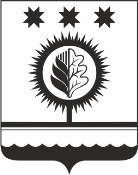 ЧУВАШСКАЯ РЕСПУБЛИКАÇĚМĚРЛЕ МУНИЦИПАЛЛĂОКРУГĔН АДМИНИСТРАЦИЙĚЙЫШĂНУ____.____.2023  _____ № Çěмěрле хулиАДМИНИСТРАЦИЯШУМЕРЛИНСКОГО МУНИЦИПАЛЬНОГО ОКРУГА ПОСТАНОВЛЕНИЕ____.____.2023 № _____  г. ШумерляОб утверждении Порядка организации сбора, накопления, хранения, транспортирования  и обезвреживания отходов I и II классов опасности на территории Шумерлинского муниципального округа Чувашской Республики